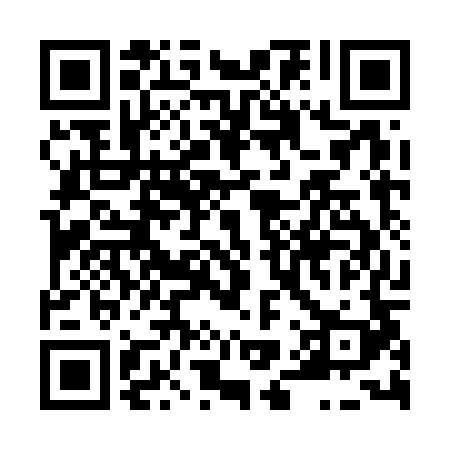 Prayer times for Brandysek, Czech RepublicWed 1 May 2024 - Fri 31 May 2024High Latitude Method: Angle Based RulePrayer Calculation Method: Muslim World LeagueAsar Calculation Method: HanafiPrayer times provided by https://www.salahtimes.comDateDayFajrSunriseDhuhrAsrMaghribIsha1Wed3:185:381:006:068:2310:342Thu3:145:371:006:078:2510:373Fri3:115:351:006:088:2610:404Sat3:085:331:006:098:2810:435Sun3:055:321:006:108:2910:456Mon3:015:301:006:118:3110:487Tue2:585:281:006:128:3210:518Wed2:555:271:006:138:3410:549Thu2:515:251:006:148:3510:5710Fri2:485:231:006:148:3711:0011Sat2:455:221:006:158:3811:0312Sun2:445:201:006:168:4011:0613Mon2:445:191:006:178:4111:0814Tue2:435:181:006:188:4311:0815Wed2:435:161:006:198:4411:0916Thu2:425:151:006:208:4511:1017Fri2:415:131:006:208:4711:1018Sat2:415:121:006:218:4811:1119Sun2:405:111:006:228:5011:1220Mon2:405:101:006:238:5111:1221Tue2:405:081:006:248:5211:1322Wed2:395:071:006:248:5311:1323Thu2:395:061:006:258:5511:1424Fri2:385:051:006:268:5611:1525Sat2:385:041:006:278:5711:1526Sun2:385:031:006:278:5811:1627Mon2:375:021:016:289:0011:1628Tue2:375:011:016:299:0111:1729Wed2:375:001:016:299:0211:1730Thu2:375:001:016:309:0311:1831Fri2:364:591:016:319:0411:18